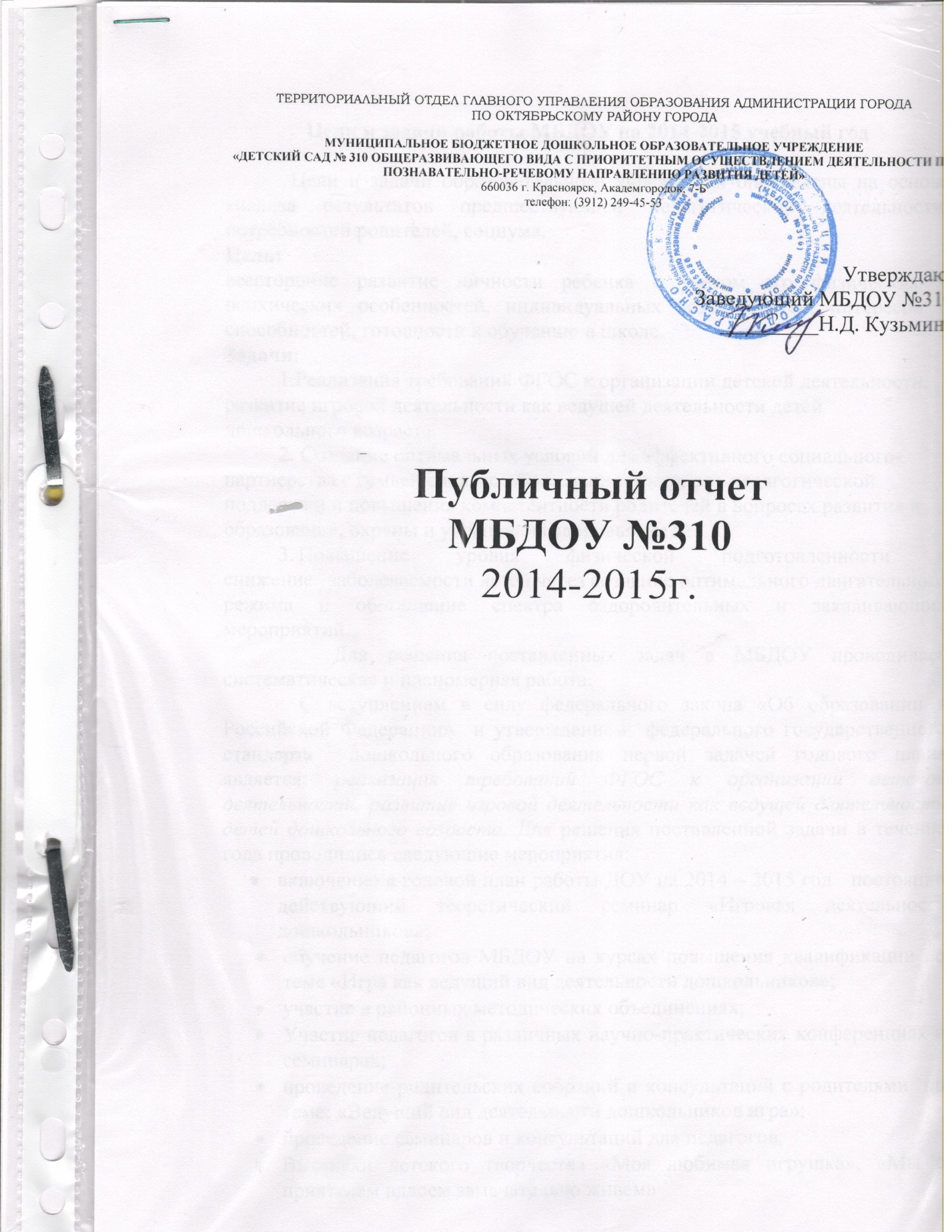 Цели и задачи работы МБДОУ на 2014-2015 учебный год	Цели и задачи образовательного учреждения определены на основе анализа результатов предшествующей педагогической деятельности, потребностей родителей, социума.Цель: всесторонне развитие личности ребенка с учетом его физических и психических особенностей, индивидуальных возможностей, интересов и способностей, готовности к обучению в школе.Задачи:1.Реализация требований ФГОС  к организации детской деятельности, развитие игровой деятельности как ведущей деятельности детей дошкольного возраста. 2. Создание оптимальных условий для эффективного социального-партнерства с семьей с целью обеспечения психолого-педагогической поддержки и повышения компетентности родителей в вопросах развития и образования, охраны и укрепления здоровья детей. 3. Повышение уровня физической подготовленности и снижение   заболеваемости детей через создание оптимального двигательного режима и обогащение спектра оздоровительных и закаливающих мероприятий.  		Для решения поставленных задач в МБДОУ проводилась систематическая и планомерная работа.	С вступлением в силу федерального закона «Об образовании в Российской Федерации»  и утверждением  федерального государственного стандарта  дошкольного образования первой задачей годового плана является: реализация требований ФГОС к организации детской деятельности, развитие игровой деятельности как ведущей деятельности детей дошкольного возраста. Для решения поставленной задачи в течение года проводились следующие мероприятия:включение в годовой план работы ДОУ на 2014 – 2015 год   постоянно действующий теоретический семинар «Игровая деятельность дошкольников»;обучение педагогов МБДОУ на курсах повышения квалификации по теме «Игра как ведущий вид деятельности дошкольников»;участие в районных методических объединениях;Участие педагогов в различных научно-практических конференциях и семинарах;проведение родительских собраний и консультаций с родителями  по теме: «Ведущий вид деятельности дошкольников игра»;проведение семинаров и консультаций для педагогов;Выставки детского творчества «Моя любимая игрушка», «Мы с приятелем вдвоем замечательно живем»Конкурс оригинальных плакатов  «Мы играем - не скучаем!	Вторая задача годового плана - создание оптимальных условий для эффективного социального-партнерства с семьей с целью обеспечения психолого-педагогической поддержки и повышения компетентности родителей в вопросах развития и образования, охраны и укрепления здоровья детей. 	В течение учебного года были проведены следующие мероприятия:Семинар для воспитателей «Социальное партнерство с семьей - эффективностьКонсультация «Возрастные и психологические особенности детей дошкольного возраста»;Анкетирование родителей  «Реализации инклюзивного образования в  ДОУ»;«День доброты», праздник для детей МБДОУ;«Ты и Я, мы с тобой друзья» выставка детских рисунков.   	Кроме того педагоги МБДОУ прошли обучение  на семинаре «Создание предметно-развивающей среды для коррекционной работы в ДОУ с использованием современного оборудования», краткосрочное обучение по теме: «Психолого-медико-педагогическое сопровождение особого ребенка».	Из проблематики 2013-2014 учебного года выведена задача нынешнего учебного периода - создать условия для развития инновационной деятельности, через организацию опытно-экспериментальных экологических площадок.	 Для решения поставленной задачи в течение года проводились следующие мероприятия:создана творческая группа  по созданию опытно-экспериментальных экологических площадок;проведен  конкурс «Лучший экологический проект»;совместно с родителями создана стенгазета «Природа вокруг нас»;на сайте МБДОУ создана экологическая рубрика;проведена внутрисадиковская выставка «Рекорды природы»;проведен конкурс городов из песка, пластилина, глины;создана экологическая библиотека в подготовительной группе;в старшей и подготовительной группах организованы  экспериментальные мини-лаборатории;организована ярмарка родительских идей «Экологический калейдоскоп».	Помимо запланированных мероприятий дошкольное учреждение принимало участие в городском фестивале детских творческих коллективов и исполнителей «Чижик-пыжик» посвященному заповеднику «Столбы», а так же краевой экологической акции «Зеленый обмен».	На сегодняшний день каждый воспитатель работает над проектом «Лучший участок детского сада», целью которого является создание условий для экологического воспитания и физкультурно-оздоровительной работы в летний период.В течение учебного года педагоги посещали курсы повышения квалификации по организации образовательного процесса в условиях введения ФГОС. В ходе решения поставленных задач выяснилось, что часть педагогов ДОУ не готовы к изменениям и занимают пассивную позицию. Недостаточна профессиональная компетентность педагогов в вопросах ФГОС; Запланированные и проведенные мероприятия позволили сформировать  представление педагогов о ФГОС и повысить профессиональную компетентность в этом направлении.Диагностические данные по возрастным группам и выводы об уровне развития воспитанников.Направление познавательное развитиеСредняя возрастная группаСтаршая возрастная группаАнализ показал достаточный уровень освоения детьми данного направления, динамика развития наблюдается положительная, во  всех возрастных группах.Направление речевое развитиеСредняя возрастная группаСтаршая возрастная группа	Динамика развития положительная, к концу года низкий уровень составил не более 5 %, значительно увеличились показатели среднего и высокого уровня (высокий на 38%, средний на 9,6%).Направление  социально-коммуникативное развитиеСредняя возрастная группаСтаршая возрастная группаПоложительная динамика наблюдается во всех возрастных группах средний процент прироста составил: высокий 14%, средний на 16%, низкий уменьшился на 34%.Направление художественно-эстетическое развитиеСредняя возрастная группаСтаршая возрастная группаДинамика развития у детей положительная, процентный прирост высокого уровня увеличился на 16%, средний на 18%, низкий уменьшился на 24%.Направление физическое развитиеСредняя возрастная группаСтаршая возрастная группаПроцент прироста на конец года составил, высокий уровень 4%, средний 14 %,  низкий уровень отсутствует.В целом наметились положительные тенденции по всем направлениям развития детей дошкольного возраста. Особенно стоит отметить направление физическое развитие и речевое развитие.Такие положительные тенденции по физическому состоянию воспитанников связаны с тем, что коллектив педагогов большое внимание уделяет  работе в данном направлении, в системе проводится: утренняя гимнастика, ООД по физической культуре, воспитатели  играют с детьми в подвижные игры и правильно организуют их двигательную деятельность в группе и на прогулке, большое внимание уделяют индивидуальной работе с воспитанниками. Активная работа педагогического коллектива по благоустройству детских площадок делают прогулки не только полезными, но увлекательными для детей. Наряду с этим велась активная работа с родителями достаточно внимания уделялось нетрадиционным формам общения педагогов и родителей, что позволило привлечь внимание родителей к данной проблеме и объединить усилия.По сравнению с прошлым годом показатели по речевому направлению развития увеличились в среднем на 9%. При проведении ООД с детьми, воспитателями используется метод поисковых проблемных ситуаций,  предлагается много словесных игр, детям предлагается сочинить сказку, рассказ, стихотворение, придумать свою загадку. Систематически проводится артикуляционная и пальчиковая гимнастика. Значительно пополнилась предметно-развивающая среда групп: в течение года был пополнен и обновлен наглядно-дидактический материал, методическая и художественная литература.Мониторинг достижения детьми планируемых итоговых результатов освоения ПрограммыАнализ данного мониторинга детского развития, подтверждают эффективность организации педагогической деятельности в ДОУ. Готовность к обучению к школеСравнительные данные об уровне заболеваемости воспитанников.Каждый год ставятся задачи по оздоровлению детей, воспитанию у них потребности заботиться о своем здоровье. В начале каждого учебного года  педагогами и медиками МБДОУ проводится обследование физического развития воспитанников. Списочный состав  воспитанников - 165 человек. Из них: 30 детей – I  группа здоровья; 125 детей  имеют II группу здоровья;  10 детей – III группу здоровья - это дети,  имеющие хронические заболевания. Согласно, медицинского диагноза дети разделены на физкультурные группы:основная–150 детей;подготовительная–15детей;специальной группы нет.Медико-педагогический коллектив МБДОУ уделяет должное внимание закаливающим процедурам, которые проходят для детей, которые проходят  для детей всех трех групп здоровья , а это щадящие методы закаливания: игровая оздоровительная гимнастика после дневного сна, включая упражнения на профилактику плоскостопия и нарушения осанки, контрастные воздушные ванны. Применение здоровьесберегающих технологий позволяют педагогическому коллективу удерживать положительную динамику состояния здоровья детей. В ДОУ применяется «Система проведения физкультурного занятия», в которую входят: вводная часть, ОРУ, ОВД, игра, веселый тренинг, дыхательная гимнастика, самомассаж, ходьба по каменистой дорожке.Осуществлялась систематическая работа по сохранению и укреплению здоровья детей через систему мероприятий по физическому воспитанию, применение здоровьесберегающих технологий, формирование потребности к здоровому образу жизни.Анализируя состояние здоровья детей, было отмечено, что при поступлении в МБДОУ имеют I, II, III группу здоровья. Большинство детей имеют II группу здоровья.Анализ заболеваемости и посещаемости детьми ДОУПо прежнему, одним из наиболее частых заболеваний среди детей нашего МБДОУ являются вирусные инфекции разного типа (ОРЗ, ОРВИ). Не смотря на проведение закаливающих процедур, проблема с вирусными заболеваниями не разрешена. Такая ситуация продиктована климатическим расположением микрорайона Академгородок, об этом свидетельствуют исследования врачей больницы Красноярского Центра СО РАН.	Несмотря, на положительную динамику на следующий учебный год необходимо улучшить качество физкультурно-оздоровительной работы (упорядочение режима дня, проведение образовательной деятельности по физическому развитию на свежем воздухе);Организовать просветительскую работу по охране и укреплению здоровья с родителями воспитанников.Дети и педагоги активно участвовали в мероприятиях разного уровня	В течение учебного года на базе МБДОУ проходили районные методические объединения музыкальных руководителей.Данные о повышении квалификации сотрудников МБДОУ за 2014-2015 учебный годАттестационные мероприятия содействовали профессиональному росту педагоговМатериально-техническая база МБДОУВ течение учебного года выполнены следующие мероприятия и работы:Обеспечение пожарной безопасности:Определение качества огнезащитной обработки деревянных конструкций.Списание  10 штук огнетушителей.Проведение проверки и перезарядки огнетушителей (15 шт.).Оформление договора на техническое обслуживание автоматической пожарной сигнализации.Оформление договора на техническое обслуживание эвакуационного освещения в МБДОУ.Проведение противопожарного инструктажа сотрудников МБДОУ с практической тренировкой по действиям персонала в условиях срабатывания пожарной сигнализации и возгорания (2 плановых мероприятии, 1 внеплановое).Учебная эвакуация (осень-весна). Проведение учебной подготовки ответственных за тепло хозяйство и энергохозяйство.Обеспечение санитарной безопасности:Проведение дератизации, дезинсекции.Заключение договора на вывоз твердых бытовых отходов.Заключение договора на аварийно-техническое обслуживание здание.Чистка проверка манометров отопительной системы.Гигиеническое обучение сотрудников.Медицинский осмотр сотрудников.Приобретение дезинфицирующих средств.Приобретение хозяйственного инвентаря. Приобретение моющих средств.Приобретение мягкого инвентаря.Приобретение смесителей.Приобретение светильников.Улучшение материально-технической базы:Бумага и канцелярские товары.Энергосберегающие лампы, выключатели.Строительные материалы, сантехника.Стул детский (60 штук).Перспективы годовой работы на следующий учебный год.Образовательный процесс:-продолжать  работу по внедрению и реализации ФГОС;-усилить работу по профилактике ОРЗ, ОРВИ;-совершенствовать работу по приоритетному направлению деятельности ДОУ: познавательно-речевому.Хозяйственная деятельность:- продолжать работу по благоустройству прилегающей территории детского сада;- разработать и реализовать план-проект постройки теплицы для выращивания овощных культур.Медицинское сопровождение:- проработать нормативные документы, регламентирующие медицинскую деятельность в дошкольных учреждений с целью обновления некоторых направлений работы медперсонала.УровниУровниУровниВысокийСреднийНизкийНачало года15%61%24%Конец года26%70%4%УровниУровниУровниВысокийСреднийНизкийНачало года12%43%13%Конец года28%64%5%УровниУровниУровниВысокийСреднийНизкийНачало года3%68%29%Конец года18%78%4%УровниУровниУровниВысокийСреднийНизкийНачало года20%68%12%Конец года20%75%5%УровниУровниУровниВысокийСреднийНизкийНачало года30%50%20%Конец года30%60%10%УровниУровниУровниВысокийСреднийНизкийНачало года9%26%65%Конец года23%42%35%УровниУровниУровниВысокийСреднийНизкийНачало года14%36%50%Конец года36%50%14%УровниУровниУровниВысокийСреднийНизкийНачало года18%48%34%Конец года22%64%14%УровниУровниУровниВысокийСреднийНизкийНачало года24%64%12%Конец года24%76%-УровниУровниУровниВысокийСреднийНизкийНачало года22%58%20%Конец года26%74%-Интегративные качестваУровень развития интегративных качествУровень развития интегративных качествУровень развития интегративных качествИнтегративные качестваКоличество школьников 48Количество школьников 48Количество школьников 48Интегративные качестваКоличество детей %Количество детей %Количество детей %Интегративные качестваВысокийСреднийНизкийФизически развитый, овладевший основными культурно-гигиеническими навыками52%46%2%Любознательность, активность44%52%4%Эмоциональность, отзывчивость36%52%12%Овладение средствами общения и способами взаимодействия со взрослыми50%44%6%Способность управлять своим поведением и планировать действия32%58%10%Способность решать интеллектуальные и личностные задачи42%50%8%Представления о себе, семье, обществе, государстве, мире и природе56%38%6%Овладение предпосылками учебной деятельности40%48%12%№Показатели2012-2013 г.г.2013-2014г. г.1.Списочный состав1511652.Число пропусков по болезни233423213.Средняя продолжительность одного заболевания6,65,84.Количество случаев заболевания4233995.Количество случаев на одного ребенка2,52,16.Количество часто и длительно болеющих детей98МероприятиеРезультатКонкурс детского рисунка для мамы ЗАО «Издательский дом «Комсомольская правда»» Участники	Районный уровень	Районный уровеньШашечный турнир на призы деда МорозаУчастникиГородской конкурс «Красноярские игры Дедов Морозов»Диплом III степениРайонный фестиваль «Ярмарочная карусель. Выставка цветов и даров природы»Благодарственное письмо за активное участие в организации и проведении районного фестиваля Соревнования «Подвижные игры»Грамота за участие«Театральная жемчужина»1.Почетная грамота в номинации «Лучшая программка к спектаклю»;2. Благодарственное письмо муз. руководителю за вдохновенное служение театру и творческий подход в проведении районного фестиваля;3.Почетная грамота в номинации «Лучшая роль I плана».Районная конкурсно-обучающая игра среди воспитанников ДОУ «Школа светофорных наук-2013»II местоРайонный фестиваль детского исполнительного творчества «Весенняя капель»Благодарственное письмо Районный конкурс чтецов «Посвящение спорту»Диплом II степени Конкурс детского творчества«Подснежник 2014»Грамоты за участиеКонкурс  КНЦ СОРАН «Лучшая новогодняя игрушка»УчастникиГородской уровеньГородской уровеньВторой городской фестиваль детских творческих коллективов и исполнителей «Чижик-пыжик»Диплом участникаГородской конкурс в рамках социальной компании ГИБДД «Безопасный путь»УчастникиУчастие в городском образовательном форуме1.Семинар «ФГОС дошкольного образования: современная программа - ориентация на ребенка»    2. Семинар «Ранее выявление семейного неблагополучия»Информационный семинар «Реализация ФГОС ДО средствами учебно-методических пособий издательства «Просвещение».	СлушателиРегиональныйРегиональныйКраевая научно-практическая конференция по проблемам дошкольного образования «XXI век: новый взгляд на образование дошкольников»УчастникиМежрегиональный турнир способностей «Росток».Грамоты за участиеКРОМЭО ресурсосберегающая программа «Зеленый кошелёк»Грамота за активное участиеКРОМЭО экологическая акция «Зеленый обмен»Грамота за активное участиеСеминар «Создание предметно-развивающей среды для коррекционной работы в ДОУ с использованием современного оборудования»СертификатФедеральный уровеньФедеральный уровеньVI Всероссийская научно-методическая конференция «Современная дидактика и качество образования: возможности дидактики Я.А. Коменского и вызовы XXI века»СертификатXVI Всероссийская научно-практическая конференция «Психолого-медико-педагогическое сопровождение особого ребенка» СертификатТемаМесто прохожденияСрокиКолич.рук.ЗамыВосп.Муз.рукОрганизация образовательной деятельности в контексте ФГОС ДОКГАО ДПО (ПК) С24.02.2014по 05.03.2014г.1Реализация основной образовательной программы ДО в соответствии с ФГОСКГПУ им. В.П. Астафьева14.10.2013. по 24.10.201311Создание предметно-развивающей среды для коррекционной работы в ДОУ с использованием современного оборудованияКГАО ДПО (ПК) С18.03.2014по 19.03.2014г.1Психолого-медико-педагогическое сопровождение особого ребенкаКГПУ им. В.П. Астафьева25.02.2014 по 26.02.20142Организация образовательной деятельности в контексте ФГОС ДО (Изобразительная деятельность)КГАО ДПО (ПК) С13.06.2013 по 22.06.20131Современный образовательный менеджмент в дошкольном образовательном  учрежденииКГАО ДПО (ПК) С09.09.2013 по 18.09.2013.1ДолжностьВысшая категория1 категорияВсегоВоспитатель22Муз. рук.1Итого5 человек